ANEXO 8 – MODELO DE RESULTADO 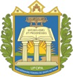 UNIVERSIDADE FEDERAL DO OESTE DO PARÁ COMITÊ GESTOR DOS PROGRAMAS INSTITUCIONAISEdital Nº 03/2019 do Comitê Gestor dos Programas Institucionais (CGPrits)ADITIVO Nº 001MODELO DE RESULTADO Santarém, ____de ________de2019.__________________________________________________Assinatura do Professor Coordenador/Equipe do Projeto ORDEMNome Nota Resultado (aprovado com bolsa, aprovado sem bolsa, desclassificado) 